			TUOMARISTON PÄÄTÖS (PROTESTI)			MINUTES OF JURY DECISIONS (PROTEST)+) S/SG/ kilpailut ilman TD:tä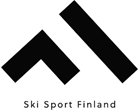 Kilpailu / CompetitionKilpailu / CompetitionKilpailu / CompetitionKilpailu / CompetitionKilpailu / CompetitionKilpailu / CompetitionPäivämäärä /Date	Päivämäärä /Date	Laji / DisciplineLaji / DisciplineSarja / CategorySarja / CategorySarja / CategorySarja / Category	N 	M		N 	M		N 	M		N 	M	Paikalla olevat tuomariston jäsenetJury members presentPaikalla olevat tuomariston jäsenetJury members presentSeuraNatSeuraNatAllekirjoitusSignatureAllekirjoitusSignatureTekninen Delegaatti (TD) / Technical Delegate (TD)Tekninen Delegaatti (TD) / Technical Delegate (TD)ÄänioikeusWith voting rightXÄänioikeusWith voting rightXKilpailutuomari / RefereeKilpailutuomari / RefereeÄänioikeusWith voting rightXÄänioikeusWith voting rightXKilpailutuomarin apulainen / Assistant refereeKilpailutuomarin apulainen / Assistant refereeÄänioikeus +)With voting rightÄänioikeus +)With voting rightKilpailun johtaja / Chief of raceKilpailun johtaja / Chief of raceÄänioikeusWith voting rightXÄänioikeusWith voting rightXMuut paikallaolijat / Others presentMuut paikallaolijat / Others presentMuut paikallaolijat / Others presentMuut paikallaolijat / Others presentMuut paikallaolijat / Others presentMuut paikallaolijat / Others presentMuut paikallaolijat / Others presentMuut paikallaolijat / Others presentNimi / NameNimi / NameNimi / NameNimi / NameNimi / NameSeura / NatSeura / NatAsema / FunctionYhteenveto protestin syystä / Summary of reasons for protestYhteenveto protestin syystä / Summary of reasons for protestYhteenveto protestin syystä / Summary of reasons for protestYhteenveto protestin syystä / Summary of reasons for protestYhteenveto protestin syystä / Summary of reasons for protestYhteenveto protestin syystä / Summary of reasons for protestYhteenveto protestin syystä / Summary of reasons for protestSääntö / reference (SHL / ICR)Päätös / DecisionJulkaisu aika / Time puplishedPäivämäärä / DatePäivämäärä / DateTD tai Kilpailutuomari / TD or RefereeTD tai Kilpailutuomari / TD or RefereeTD tai Kilpailutuomari / TD or RefereeTD tai Kilpailutuomari / TD or RefereeTD tai Kilpailutuomari / TD or Referee